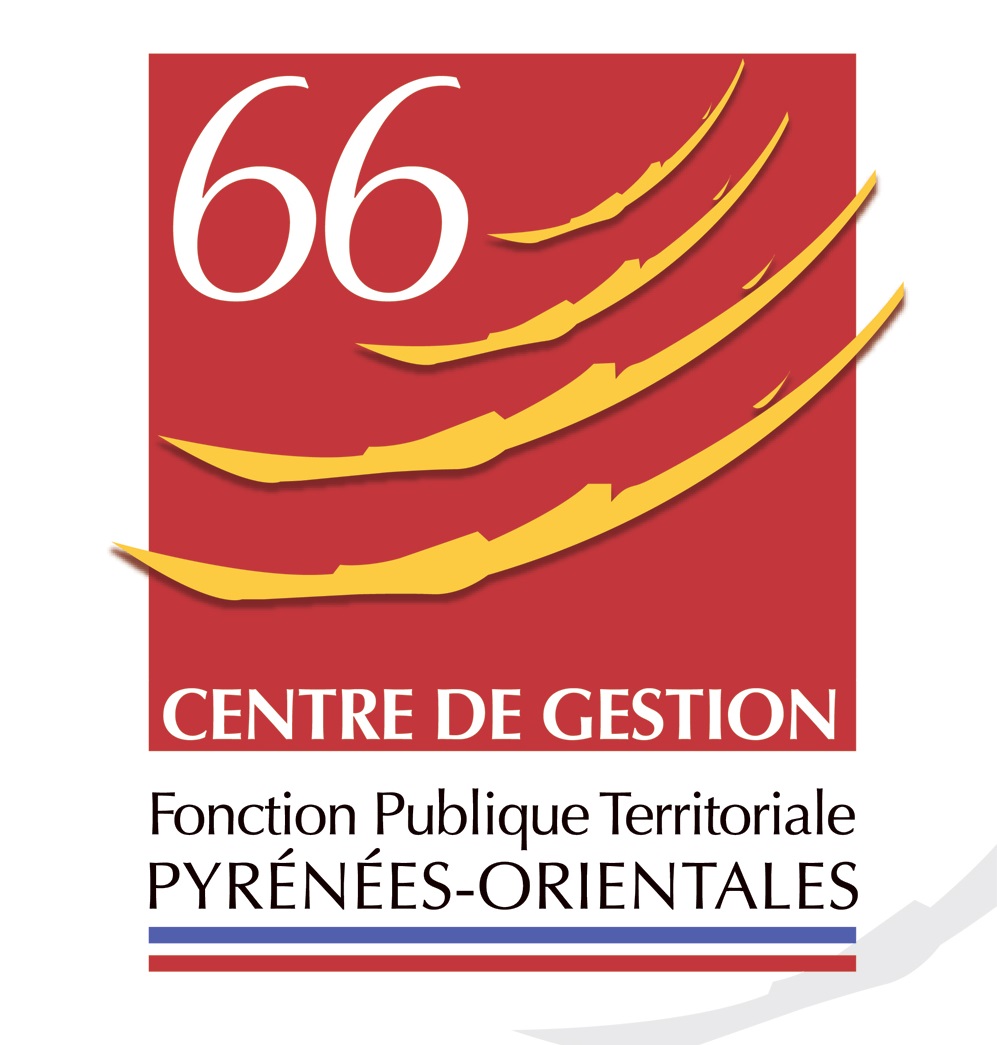 Tous les services de droit public, en tant que non titulaire, ancien fonctionnaire civil, y compris ceux accomplis dans une collectivité ou une administration, fonction publique de l’Etat, fonction publique hospitalière, organisation internationale intergouvernementale.Secteur privé ou associatif, dans une administration (CES/CEC/CAE/contrat d’apprentissage/contrat d’avenir…)Un arrêté conjoint du ministre chargé des collectivités territoriales et du ministre chargé de la fonction publique précise la liste des professions prises en compte et les conditions d'application.A distinguer du service national        2 ans si services < 9 ans						3 ans si services > ou = 9 ansL’agent dispose de 6 mois à compter de la date de notification de l’arrêté de nomination stagiaire pour opter entre : 1 + 3 + 5  Reprise des services d’agent public + militaire + service national soit un total de ….. ans(s) . ….. mois ….. jour(s)*(Le cas échéant) Maintien d’indice de rémunération à titre personnel :  IB : ………. / IM ………. 2 + 3 + 5  Reprise des services de droit privé + service national soit un total de ….. ans(s) . ….. mois ….. jour(s) 2 + 4 + 5    Bonification d’ancienneté (pour les lauréats 3ème concours) en cas d’impossibilité de reprise des services privés + service nationalSignature de l’agent :                                                                                    Fait à …            , le …Signature de l’autorité territoriale :                                                           Fait à …            , le …Animateurs territoriaux.Assistants territoriaux d'enseignement artistique.Assistants territoriaux de conservation du patrimoine et des bibliothèques.Chefs de service de police municipale.Educateurs territoriaux des activités physiques et sportives.Lieutenants de sapeurs-pompiers professionnels.Rédacteurs territoriaux.Techniciens territoriaux.COLLECTIVITE :COLLECTIVITE :DATE DE NOMINATION :DATE DE NOMINATION :DATE DE NOMINATION :GRADE :DATE DE PARUTION DVE :DATE DE PARUTION DVE :DATE DE PARUTION DVE :DATE DE CREATION DU GRADE :DUREE HEBDOMADAIRE :               /35ème DUREE HEBDOMADAIRE :               /35ème DUREE HEBDOMADAIRE :               /35ème DATE ET CDG DE LA LISTE APTITUDE (joindre attestation)DATE ET CDG DE LA LISTE APTITUDE (joindre attestation)NOM D’USAGE :NOM D’USAGE :NOM D’USAGE :NOM PATRONYMIQUE :NOM PATRONYMIQUE :PRENOM :PRENOM :PRENOM :DATE DE NAISSANCE :          /          / DATE DE NAISSANCE :          /          /      Féminin                                                       Masculin     Féminin                                                       Masculin     Féminin                                                       Masculin     Féminin                                                       Masculin     Féminin                                                       Masculin1/ SERVICES D’AGENT PUBLIC (art. 14) :EMPLOYEURGRADEPERIODE(S) DE TRAVAILDUREE(Pas d’équivalent temps plein)NIVEAU A : reprise aux ¾  NIVEAU B : reprise aux ¾   NIVEAU C : reprise de ½ TOTAL…   an(s)    …   mois    …  jour(s)2/ SERVICES DE SALARIE DE DROIT PRIVE (art. 15) :EMPLOYEURPROFESSIONPERIODE(S) DE TRAVAILDUREE(Pas d’équivalent temps plein)Niveau A - B : Reprise de ½ dans la limite de 8 ansTOTAL…   an(s)    …   mois    …  jour(s)3/ CARRIERE EN QUALITE DE MILITAIRE (art. 17) :EMPLOYEURGRADEPERIODE(S) DE TRAVAILDUREE(Pas d’équivalent temps plein)OFFICIER ET SOUS OFFICIER : reprise aux ¾  AUTRE : reprise de ½TOTAL…   an(s)    …   mois    …  jour(s)4/ BONIFICATION LAUREATS 3ème CONCOURS (art. 16) :5/ REPRISE DE LA DUREE EFFECTIVE DU SERVICE NATIONAL/SERVICE CIVIQUE OU DU VOLONTARIAT INTERNATIONAL (art. 22) :TOTAL….. an(s)     ….. mois      ..… jour(s)CHOIX DU DISPOSITIF LE PLUS FAVORABLE (art. 18) :Les dispositions du Décret n° 2010-329 du 22 mars 2010 s'appliquent aux personnes nommées dans les cadres d'emplois de fonctionnaires de catégorie B de la fonction publique territoriale suivants :